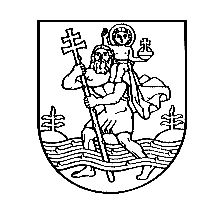 VILNIAUS MIESTO SAVIVALDYBĖSTARYBASPRENDIMASDĖL TARYBOS 2014-10-22  SPRENDIMO NR. 1-2070 „DĖL MOKESČIO UŽ VAIKO IŠLAIKYMĄ VILNIAUS MIESTO SAVIVALDYBĖS MOKYKLOSE, ĮGYVENDINANČIOSE IKIMOKYKLINIO IR PRIEŠMOKYKLINIO UGDYMO PROGRAMAS, NUSTATYMO TVARKOS APRAŠO TVIRTINIMO IR VIENOS DIENOS VAIKO MAITINIMO NORMOS NUSTATYMO“ PAKEITIMO2017 m. rugpjūčio 30 d.   Nr. 1-1121VilniusVadovaudamasi Lietuvos Respublikos švietimo įstatymo 36 straipsnio 9 dalimi, Lietuvos Respublikos vietos savivaldos įstatymo 6 straipsnio 10 punktu ir Lietuvos Respublikos sveikatos apsaugos ministro 2010 m. balandžio 22 d. įsakymu Nr. V-313  „Dėl Lietuvos higienos normos HN 75:2016 „Ikimokyklinio ir priešmokyklinio ugdymo programų vykdymo bendrieji sveikatos saugos reikalavimai“ patvirtinimo“ (2016 m. sausio 26 d. įsakymo Nr. V-93 redakcija), Vilniaus miesto savivaldybės taryba  n u s p r e n d ž i a:Pakeisti Vilniaus miesto savivaldybės tarybos 2014 m. spalio 22 d. sprendimu Nr. 1-2070 patvirtintą Mokesčio už vaiko išlaikymą Vilniaus miesto savivaldybės mokyklose, įgyvendinančiose ikimokyklinio ir priešmokyklinio ugdymo programas, nustatymo tvarkos aprašą ir  išdėstyti jį nauja redakcija (pridedama).MerasRemigijus Šimašius